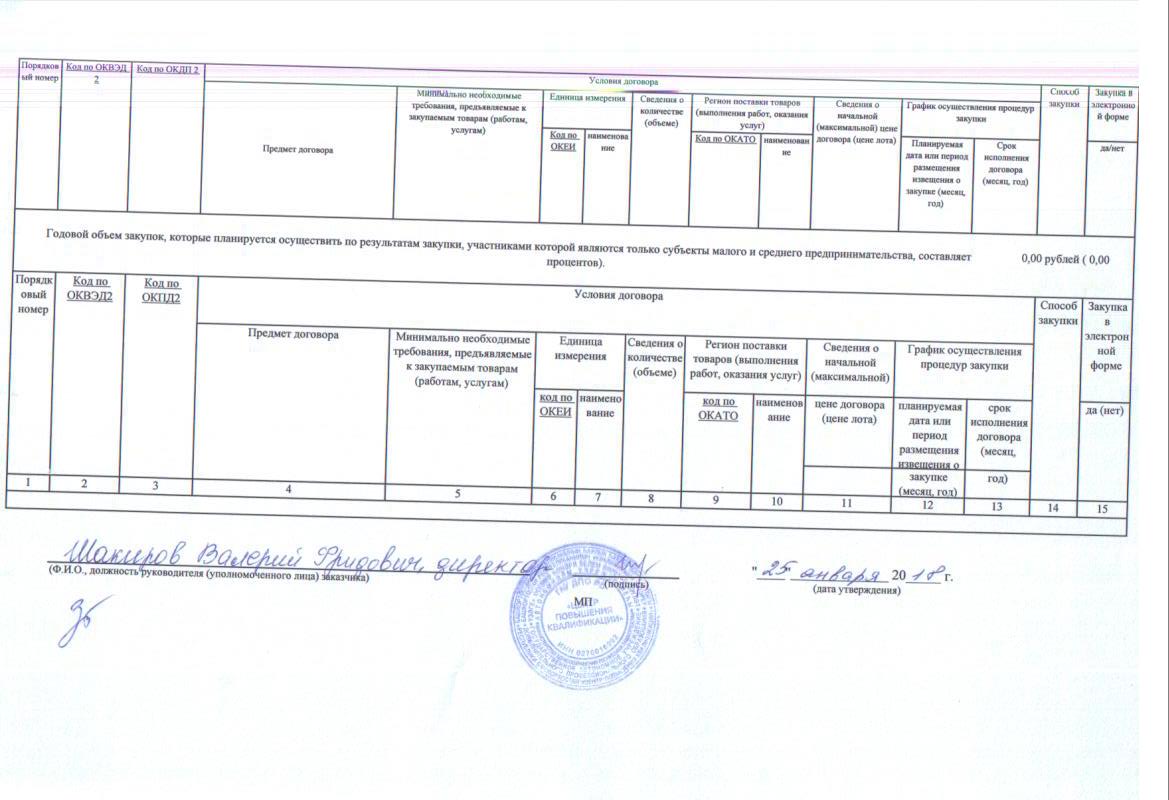 План закупки товаров, работ, услуг на 2018 год (период на 1 год)План закупки товаров, работ, услуг на 2018 год (период на 1 год)План закупки товаров, работ, услуг на 2018 год (период на 1 год)План закупки товаров, работ, услуг на 2018 год (период на 1 год)План закупки товаров, работ, услуг на 2018 год (период на 1 год)План закупки товаров, работ, услуг на 2018 год (период на 1 год)План закупки товаров, работ, услуг на 2018 год (период на 1 год)План закупки товаров, работ, услуг на 2018 год (период на 1 год)План закупки товаров, работ, услуг на 2018 год (период на 1 год)План закупки товаров, работ, услуг на 2018 год (период на 1 год)План закупки товаров, работ, услуг на 2018 год (период на 1 год)План закупки товаров, работ, услуг на 2018 год (период на 1 год)План закупки товаров, работ, услуг на 2018 год (период на 1 год)План закупки товаров, работ, услуг на 2018 год (период на 1 год)План закупки товаров, работ, услуг на 2018 год (период на 1 год)План закупки товаров, работ, услуг на 2018 год (период на 1 год)План закупки товаров, работ, услуг на 2018 год (период на 1 год)План закупки товаров, работ, услуг на 2018 год (период на 1 год)План закупки товаров, работ, услуг на 2018 год (период на 1 год)План закупки товаров, работ, услуг на 2018 год (период на 1 год)План закупки товаров, работ, услуг на 2018 год (период на 1 год)План закупки товаров, работ, услуг на 2018 год (период на 1 год)План закупки товаров, работ, услуг на 2018 год (период на 1 год)План закупки товаров, работ, услуг на 2018 год (период на 1 год)План закупки товаров, работ, услуг на 2018 год (период на 1 год)План закупки товаров, работ, услуг на 2018 год (период на 1 год)План закупки товаров, работ, услуг на 2018 год (период на 1 год)План закупки товаров, работ, услуг на 2018 год (период на 1 год)Наименование заказчикаНаименование заказчикаНаименование заказчикаНаименование заказчикагосударственное автономное учреждение дополнительного профессионального образования Республики Башкортостан «Центр повышения квалификации»государственное автономное учреждение дополнительного профессионального образования Республики Башкортостан «Центр повышения квалификации»государственное автономное учреждение дополнительного профессионального образования Республики Башкортостан «Центр повышения квалификации»государственное автономное учреждение дополнительного профессионального образования Республики Башкортостан «Центр повышения квалификации»государственное автономное учреждение дополнительного профессионального образования Республики Башкортостан «Центр повышения квалификации»государственное автономное учреждение дополнительного профессионального образования Республики Башкортостан «Центр повышения квалификации»государственное автономное учреждение дополнительного профессионального образования Республики Башкортостан «Центр повышения квалификации»государственное автономное учреждение дополнительного профессионального образования Республики Башкортостан «Центр повышения квалификации»государственное автономное учреждение дополнительного профессионального образования Республики Башкортостан «Центр повышения квалификации»государственное автономное учреждение дополнительного профессионального образования Республики Башкортостан «Центр повышения квалификации»государственное автономное учреждение дополнительного профессионального образования Республики Башкортостан «Центр повышения квалификации»государственное автономное учреждение дополнительного профессионального образования Республики Башкортостан «Центр повышения квалификации»государственное автономное учреждение дополнительного профессионального образования Республики Башкортостан «Центр повышения квалификации»государственное автономное учреждение дополнительного профессионального образования Республики Башкортостан «Центр повышения квалификации»государственное автономное учреждение дополнительного профессионального образования Республики Башкортостан «Центр повышения квалификации»государственное автономное учреждение дополнительного профессионального образования Республики Башкортостан «Центр повышения квалификации»государственное автономное учреждение дополнительного профессионального образования Республики Башкортостан «Центр повышения квалификации»государственное автономное учреждение дополнительного профессионального образования Республики Башкортостан «Центр повышения квалификации»государственное автономное учреждение дополнительного профессионального образования Республики Башкортостан «Центр повышения квалификации»государственное автономное учреждение дополнительного профессионального образования Республики Башкортостан «Центр повышения квалификации»государственное автономное учреждение дополнительного профессионального образования Республики Башкортостан «Центр повышения квалификации»государственное автономное учреждение дополнительного профессионального образования Республики Башкортостан «Центр повышения квалификации»государственное автономное учреждение дополнительного профессионального образования Республики Башкортостан «Центр повышения квалификации»государственное автономное учреждение дополнительного профессионального образования Республики Башкортостан «Центр повышения квалификации»Адрес местонахождения заказчикаАдрес местонахождения заказчикаАдрес местонахождения заказчикаАдрес местонахождения заказчикаРеспублика Башкортостан, г. Уфа, проезд Лесной, д. 3, корп. 1Республика Башкортостан, г. Уфа, проезд Лесной, д. 3, корп. 1Республика Башкортостан, г. Уфа, проезд Лесной, д. 3, корп. 1Республика Башкортостан, г. Уфа, проезд Лесной, д. 3, корп. 1Республика Башкортостан, г. Уфа, проезд Лесной, д. 3, корп. 1Республика Башкортостан, г. Уфа, проезд Лесной, д. 3, корп. 1Республика Башкортостан, г. Уфа, проезд Лесной, д. 3, корп. 1Республика Башкортостан, г. Уфа, проезд Лесной, д. 3, корп. 1Республика Башкортостан, г. Уфа, проезд Лесной, д. 3, корп. 1Республика Башкортостан, г. Уфа, проезд Лесной, д. 3, корп. 1Республика Башкортостан, г. Уфа, проезд Лесной, д. 3, корп. 1Республика Башкортостан, г. Уфа, проезд Лесной, д. 3, корп. 1Республика Башкортостан, г. Уфа, проезд Лесной, д. 3, корп. 1Республика Башкортостан, г. Уфа, проезд Лесной, д. 3, корп. 1Республика Башкортостан, г. Уфа, проезд Лесной, д. 3, корп. 1Республика Башкортостан, г. Уфа, проезд Лесной, д. 3, корп. 1Республика Башкортостан, г. Уфа, проезд Лесной, д. 3, корп. 1Республика Башкортостан, г. Уфа, проезд Лесной, д. 3, корп. 1Республика Башкортостан, г. Уфа, проезд Лесной, д. 3, корп. 1Республика Башкортостан, г. Уфа, проезд Лесной, д. 3, корп. 1Республика Башкортостан, г. Уфа, проезд Лесной, д. 3, корп. 1Республика Башкортостан, г. Уфа, проезд Лесной, д. 3, корп. 1Республика Башкортостан, г. Уфа, проезд Лесной, д. 3, корп. 1Республика Башкортостан, г. Уфа, проезд Лесной, д. 3, корп. 1Телефон заказчикаТелефон заказчикаТелефон заказчикаТелефон заказчика(347) 232-65-30(347) 232-65-30(347) 232-65-30(347) 232-65-30(347) 232-65-30(347) 232-65-30(347) 232-65-30(347) 232-65-30(347) 232-65-30(347) 232-65-30(347) 232-65-30(347) 232-65-30(347) 232-65-30(347) 232-65-30(347) 232-65-30(347) 232-65-30(347) 232-65-30(347) 232-65-30(347) 232-65-30(347) 232-65-30(347) 232-65-30(347) 232-65-30(347) 232-65-30(347) 232-65-30Электронная почта заказчикаЭлектронная почта заказчикаЭлектронная почта заказчикаЭлектронная почта заказчикаmedupk@medupk.rumedupk@medupk.rumedupk@medupk.rumedupk@medupk.rumedupk@medupk.rumedupk@medupk.rumedupk@medupk.rumedupk@medupk.rumedupk@medupk.rumedupk@medupk.rumedupk@medupk.rumedupk@medupk.rumedupk@medupk.rumedupk@medupk.rumedupk@medupk.rumedupk@medupk.rumedupk@medupk.rumedupk@medupk.rumedupk@medupk.rumedupk@medupk.rumedupk@medupk.rumedupk@medupk.rumedupk@medupk.rumedupk@medupk.ruИННИННИННИНН027601699202760169920276016992027601699202760169920276016992027601699202760169920276016992027601699202760169920276016992027601699202760169920276016992027601699202760169920276016992027601699202760169920276016992027601699202760169920276016992КППКППКППКПП027601001027601001027601001027601001027601001027601001027601001027601001027601001027601001027601001027601001027601001027601001027601001027601001027601001027601001027601001027601001027601001027601001027601001027601001ОКАТООКАТООКАТООКАТО804010000008040100000080401000000804010000008040100000080401000000804010000008040100000080401000000804010000008040100000080401000000804010000008040100000080401000000804010000008040100000080401000000804010000008040100000080401000000804010000008040100000080401000000Порядковый номерКод по ОКВЭД 2Код по ОКВЭД 2Код по ОКДП 2Код по ОКДП 2Код по ОКДП 2Условия договораУсловия договораУсловия договораУсловия договораУсловия договораУсловия договораУсловия договораУсловия договораУсловия договораУсловия договораУсловия договораУсловия договораУсловия договораУсловия договораУсловия договораУсловия договораУсловия договораСпособ закупкиЗакупка в электронной формеЗакупка в электронной формеЗакупка в электронной формеЗакупка в электронной формеПорядковый номерКод по ОКВЭД 2Код по ОКВЭД 2Код по ОКДП 2Код по ОКДП 2Код по ОКДП 2Предмет договораПредмет договораПредмет договораМинимально необходимые требования, предъявляемые к закупаемым товарам (работам, услугам)Единица измеренияЕдиница измеренияСведения о количестве (объеме)Сведения о количестве (объеме)Сведения о количестве (объеме)Регион поставки товаров (выполнения работ, оказания услуг)Регион поставки товаров (выполнения работ, оказания услуг)Регион поставки товаров (выполнения работ, оказания услуг)Регион поставки товаров (выполнения работ, оказания услуг)Сведения о начальной (максимальной) цене договора (цене лота)Сведения о начальной (максимальной) цене договора (цене лота)График осуществления процедур закупкиГрафик осуществления процедур закупкиГрафик осуществления процедур закупкиГрафик осуществления процедур закупкиСпособ закупкиЗакупка в электронной формеЗакупка в электронной формеЗакупка в электронной формеЗакупка в электронной формеПорядковый номерКод по ОКВЭД 2Код по ОКВЭД 2Код по ОКДП 2Код по ОКДП 2Код по ОКДП 2Предмет договораПредмет договораПредмет договораМинимально необходимые требования, предъявляемые к закупаемым товарам (работам, услугам)Код по ОКЕИнаименованиеСведения о количестве (объеме)Сведения о количестве (объеме)Сведения о количестве (объеме)Код по ОКАТОКод по ОКАТОнаименованиенаименованиеСведения о начальной (максимальной) цене договора (цене лота)Сведения о начальной (максимальной) цене договора (цене лота)Планируемая дата или период размещения извещения о закупке (месяц, год)Планируемая дата или период размещения извещения о закупке (месяц, год)Срок исполнения договора (месяц, год)Срок исполнения договора (месяц, год)да/нетда/нетда/нетда/нет12233344456788899101011111212131314151515151.95.1195.1195.1195.1195.11Оказание услуг по техническому обслуживанию и ремонту оргтехники, восстановление картриджейОказание услуг по техническому обслуживанию и ремонту оргтехники, восстановление картриджейОказание услуг по техническому обслуживанию и ремонту оргтехники, восстановление картриджейВ соответствии с техническим заданием-----804013840804013840г. Уфаг. Уфа100 340,00100 340,00январь, 2018январь, 2018февраль-декабрь 2018февраль-декабрь 2018Кдададада2.7171717171Обследование строительных конструкций фасада здания.Обследование строительных конструкций фасада здания.Обследование строительных конструкций фасада здания.В соответствии с техническим заданием - -  - - -804013840804013840г. Уфаг. Уфа150 000,00150 000,00январь, 2018январь, 2018февраль-март 2018февраль-март 2018Кнетнетнетнет3.96.0196.0196.01.1296.01.1296.01.12Услуги по обработке белья и химической чистке ковровых и текстильных изделийУслуги по обработке белья и химической чистке ковровых и текстильных изделийУслуги по обработке белья и химической чистке ковровых и текстильных изделийВ соответствии с техническим заданием166кг900090009000804013840804013840г. Уфаг. Уфа536 000,00536 000,00январь,2018январь,2018февраль-декабрь, 2018февраль-декабрь, 2018Кнетнетнетнет3.96.0196.0196.01.1296.01.1296.01.12Услуги по обработке белья и химической чистке ковровых и текстильных изделийУслуги по обработке белья и химической чистке ковровых и текстильных изделийУслуги по обработке белья и химической чистке ковровых и текстильных изделийВ соответствии с техническим заданием796шт.270270270804013840804013840г. Уфаг. Уфа536 000,00536 000,00январь,2018январь,2018февраль-декабрь, 2018февраль-декабрь, 2018Кнетнетнетнет4.18.1218.1218.1218.1218.12Услуги по изготовлению печатной продукцииУслуги по изготовлению печатной продукцииУслуги по изготовлению печатной продукцииВ соответствии с техническим заданием796шт.100001000010000804013840804013840г. Уфаг. Уфа780 000,00780 000,00январь, 2018январь, 2018февраль-октябрь, 2018февраль-октябрь, 2018Кдададада5.84.25.184.25.184.25.11.12084.25.11.12084.25.11.120Оказание услуг на техническое обслуживание системы АПСОказание услуг на техническое обслуживание системы АПСОказание услуг на техническое обслуживание системы АПСВ соответствии с техническим заданием642ед.222804013840804013840г. Уфаг. Уфа90 000,0090 000,00февраль, 2018февраль, 2018март-декабрь, 2018март-декабрь, 2018Кдададада6.86.2186.2186.2186.2186.21Проведение медицинского осмотра сотрудниковПроведение медицинского осмотра сотрудниковПроведение медицинского осмотра сотрудниковВ соответствии с техническим заданием792чел.114114114804013840804013840г. Уфаг. Уфа230 000,00230 000,00февраль, 2018февраль, 2018март-апрель, 2018март-апрель, 2018Кдададада7.46.76.646.76.632.99.59.00032.99.59.00032.99.59.000Приобретение строительных материалов и комплектующихПриобретение строительных материалов и комплектующихПриобретение строительных материалов и комплектующихВ соответствии с техническим заданием -  -  -  -  - 804013840804013840г. Уфаг. Уфа70 000,0070 000,00февраль, 2018февраль, 2018март-апрель, 2018март-апрель, 2018Кдададада8.7171717171Изготовление проектно-сметной документации (доступная среда)Изготовление проектно-сметной документации (доступная среда)Изготовление проектно-сметной документации (доступная среда)В соответствии с техническим заданием -  -  -  -  - 804013840804013840г. Уфаг. Уфа200 000,00200 000,00февраль, 2018февраль, 2018февраль-апрель, 2018февраль-апрель, 2018Кдададада9.46.49.3146.49.3146.49.21.46.49.21.46.49.21.Приобретение учебной литературы для библиотечного фондаПриобретение учебной литературы для библиотечного фондаПриобретение учебной литературы для библиотечного фондаВ соответствии с техническим заданием796шт.804013840804013840г. Уфаг. Уфа109 300,00109 300,00март, 2018март, 2018апрель-май,2018апрель-май,2018Кдададада10.65.12.465.12.465.12.1165.12.1165.12.11Оказание услуг по страхованию от несчастного случая сотрудников ЦентраОказание услуг по страхованию от несчастного случая сотрудников ЦентраОказание услуг по страхованию от несчастного случая сотрудников ЦентраВ соответствии с техническим заданием792чел.128128128804013840804013840г. Уфаг. Уфа100 000,00100 000,00март, 2018март, 2018март 2018 - декабрь, 2018март 2018 - декабрь, 2018Кдададада11.46.76.646.76.632.99.59.00032.99.59.00032.99.59.000Приобретение сантехнических и хозяйственных товаровПриобретение сантехнических и хозяйственных товаровПриобретение сантехнических и хозяйственных товаровВ соответствии с техническим заданием796шт.804013840804013840г. Уфаг. Уфа165 400,00165 400,00март, 2018март, 2018март 2018 - май, 2018март 2018 - май, 2018Кдададада12.47.4147.4126.2026.2026.20Приобретение ЭВМ и периферийного оборудованияПриобретение ЭВМ и периферийного оборудованияПриобретение ЭВМ и периферийного оборудованияВ соответствии с техническим заданием796шт.115115115804013840804013840г. Уфаг. Уфа1 500 000,001 500 000,00апрель, 2018апрель, 2018май-август, 2018май-август, 2018Кдададада13.43.2943.2943.2943.2943.29Капитальный ремонт здания общежитияКапитальный ремонт здания общежитияКапитальный ремонт здания общежитияВ соответствии с техническим заданием - -  - - -804013840804013840г. Уфаг. Уфа2 600 000,002 600 000,00апрель,2018апрель,2018май-август,2018май-август,2018Кдададада14.73.173.173.11.1973.11.1973.11.19Оказание рекламных услугОказание рекламных услугОказание рекламных услугВ соответствии с техническим заданием - -  - - -804013840804013840г. Уфаг. Уфа80 000,0080 000,00апрель,2018апрель,2018май-июль,2018май-июль,2018Кдададада15.46.18.246.18.246.18.1246.18.1246.18.12Приобретение канцелярских товаровПриобретение канцелярских товаровПриобретение канцелярских товаровВ соответствии с техническим заданием796шт.804013840804013840г. Уфаг. Уфа100 000,00100 000,00май, 2018май, 2018май-июнь,2018май-июнь,2018Кдададада16.47.4147.4126.20.26.20.26.20.Приобретение периферийных устройств и расходных материалов для ЭВМ и оргтехникиПриобретение периферийных устройств и расходных материалов для ЭВМ и оргтехникиПриобретение периферийных устройств и расходных материалов для ЭВМ и оргтехникиВ соответствии с техническим заданием796шт.---804013840804013840г. Уфаг. Уфа120 000,00120 000,00май, 2018май, 2018июнь-август,2018июнь-август,2018Кдададада17.43.2943.2943.2943.2943.29Капитальный ремонт здания центраКапитальный ремонт здания центраКапитальный ремонт здания центраВ соответствии с техническим заданием3 700 000,003 700 000,00май,2018май,2018июнь-август,2018июнь-август,2018Кдададада18.47.147.132.99.11.11032.99.11.11032.99.11.110Приобретение противогазовПриобретение противогазовПриобретение противогазовВ соответствии с техническим заданием796шт.135135135804013840804013840г. Уфаг. Уфа340 000,00340 000,00май,2018май,2018июнь-июль, 2018июнь-июль, 2018Кдададада19.47.74.147.74.135.50.335.50.335.50.3Приобретение медицинской мебели и оборудования для симуляционного центраПриобретение медицинской мебели и оборудования для симуляционного центраПриобретение медицинской мебели и оборудования для симуляционного центраВ соответствии с техническим заданием796шт.202020804013840804013840г. Уфаг. Уфа150 000,00150 000,00июнь,2018июнь,2018июль-август,2018июль-август,2018Кдададада20.43.2143.2133.20.333.20.333.20.3Монтаж аварийного освещения в подвальных помещенияхМонтаж аварийного освещения в подвальных помещенияхМонтаж аварийного освещения в подвальных помещенияхВ соответствии с техническим заданием804013840804013840г. Уфаг. Уфа418 800,00418 800,00июнь,2018июнь,2018июль-октябрь,2018июль-октябрь,2018Кдададада21.47.4147.4126.20.26.20.26.20.Приобретение периферийных устройств и расходных материалов для ЭВМ и оргтехникиПриобретение периферийных устройств и расходных материалов для ЭВМ и оргтехникиПриобретение периферийных устройств и расходных материалов для ЭВМ и оргтехникиВ соответствии с техническим заданием796шт.---804013840804013840г. Уфаг. Уфа680 000,00680 000,00июнь, 2018июнь, 2018июнь-сентябрь,2018июнь-сентябрь,2018Кдададада22.46.76.646.76.632.99.59.00032.99.59.00032.99.59.000Приобретение строительных материалов и комплектующихПриобретение строительных материалов и комплектующихПриобретение строительных материалов и комплектующихВ соответствии с техническим заданием -  -  -  -  - 804013840804013840г. Уфаг. Уфа90 000,0090 000,00июнь, 2018июнь, 2018июнь-июль, 2018июнь-июль, 2018Кдададада23.47.41.247.41.270.40.1970.40.1970.40.19Приобретение антивирусной программыПриобретение антивирусной программыПриобретение антивирусной программыВ соответствии с техническим заданием804013840804013840г. Уфаг. Уфа256 000,00256 000,00июнь, 2018июнь, 2018июнь-август 2018июнь-август 2018Кдададада24.47.7847.7847.78.47.78.47.78.Поставка и установка учебно-наглядного пособияПоставка и установка учебно-наглядного пособияПоставка и установка учебно-наглядного пособияВ соответствии с техническим заданием796шт.222804013840804013840г. Уфаг. Уфа1 200 000,001 200 000,00июль, 2018июль, 2018август-октябрь, 2018август-октябрь, 2018Кдададада25.46.18.246.18.246.18.1246.18.1246.18.12Приобретение канцелярских товаровПриобретение канцелярских товаровПриобретение канцелярских товаровВ соответствии с техническим заданием796шт.804013840804013840г. Уфаг. Уфа100 000,00100 000,00сентябрь, 2018сентябрь, 2018октябрь-ноябрь, 2018октябрь-ноябрь, 2018Кдададада26.47.41.247.41.270.40.1970.40.1970.40.19Приобретение лицензионных программных продуктовПриобретение лицензионных программных продуктовПриобретение лицензионных программных продуктовВ соответствии с техническим заданием796шт.777804013840804013840г. Уфаг. Уфа200 000,00200 000,00август, 2018август, 2018сентябрь-декабрь, 2018сентябрь-декабрь, 2018Кдададада27.47.7847.7847.78.47.78.47.78.Поставка и установка учебно-наглядного пособияПоставка и установка учебно-наглядного пособияПоставка и установка учебно-наглядного пособияВ соответствии с техническим заданием797шт.101010804013840804013840г. Уфаг. Уфа1 900 000,001 900 000,00сентябрь, 2018сентябрь, 2018октябрь-декабрь, 2018октябрь-декабрь, 2018Кдададада28.47.74.147.74.132.99.53.19032.99.53.19032.99.53.190Приобретение  инвентаря для симуляционного центраПриобретение  инвентаря для симуляционного центраПриобретение  инвентаря для симуляционного центраВ соответствии с техническим заданием796шт.505050804013840804013840г. Уфаг. Уфа620 000,00620 000,00сентябрь, 2017сентябрь, 2017октябрь-декабрь, 2017октябрь-декабрь, 2017Кдададада29.73.173.173.11.1973.11.1973.11.19Оказание рекламных услугОказание рекламных услугОказание рекламных услугВ соответствии с техническим заданием - -  - - -804013840804013840г. Уфаг. Уфа80 000,0080 000,00сентябрь, 2018сентябрь, 2018октябрь-ноябрь, 2018октябрь-ноябрь, 2018Кдададада